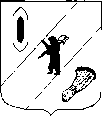 АДМИНИСТРАЦИЯ ГАВРИЛОВ-ЯМСКОГОМУНИЦИПАЛЬНОГО РАЙОНАПОСТАНОВЛЕНИЕ28.11.2023  № 1135О внесении изменений в постановлениеАдминистрации Гаврилов-Ямского муниципального района от 11.01.2022 №18В целях оптимизации расходов и эффективного использования бюджетных средств, в соответствии с решением Собрания представителей Гаврилов-Ямского муниципального района от 26.10.2023 № 270 «О  внесении  изменений в решение Собрания представителей Гаврилов-Ямского муниципального района от 15.12.2022  № 197 «О бюджете Гаврилов-Ямского муниципального района на 2023 год и на плановый период 2024-2025 годов», руководствуюсь статьей 26 Устава Гаврилов-Ямского муниципального района Ярославской области,АДМИНИСТРАЦИЯ МУНИЦИПАЛЬНОГО РАЙОНА ПОСТАНОВЛЯЕТ:1. Внести в постановление Администрации Гаврилов-Ямского муниципального района от 11.01.2022 №18 «Об утверждении муниципальной программы «Развитие культуры и туризма в Гаврилов-Ямском муниципальном районе» на 2022-2025 годы следующие изменения:1.1. В заголовке, пункте 1 постановления и в наименовании муниципальной программы цифры «2025» заменить цифрами «2026».1.2. Муниципальную программу «Развитие культуры и туризма в Гаврилов-Ямском муниципальном районе» на 2022-2026 годы изложить в новой редакции (приложение).2.   Контроль за исполнением настоящего постановления возложить на    первого заместителя Главы Администрации Гаврилов-Ямского муниципального района   Забаева А.А.3.   Постановление опубликовать в районной массовой газете «Гаврилов-Ямский вестник» и разместить на официальном сайте Администрации Гаврилов-Ямского муниципального района.4. Постановление вступает в силу с момента его официального опубликования.Глава Гаврилов-Ямского муниципального района		                                           А.Б. Сергеичев		 Приложение к постановлению Администрации муниципального района от 28.11.2023  № 1135МУНИЦИПАЛЬНАЯ    ПРОГРАММА«Развитие культуры и туризмав Гаврилов-Ямском муниципальном районе»на 2022-2026 годы:ПАСПОРТ МУНИЦИПАЛЬНОЙ ПРОГРАММЫ<*> Указываются средства, предусмотренные решением Собрания представителей муниципального района о бюджете Гаврилов-Ямского муниципального района на очередной финансовый год и плановый период.I. Общая характеристика сферы реализации муниципальной программыПроблемы сохранения и развития народной культуры в современных условиях становятся все более актуальными в международном масштабе. ЮНЕСКО, авторитетная международная организации при ООН по вопросам образования, науки и культуры, выступила в поддержку традиционной народной культуры, направив в свои региональные отделения документ, названный «Рекомендация по сохранению фольклора». В нашей стране, как и в других странах мира, в последние годы все более активно разрабатываются и внедряются новые подходы к сохранению и развитию культуры. Один из них принятие Федеральной программы «Развитие и сохранение отечественной культуры и искусства», в которой народная художественная культура представлена как целостная система общечеловеческих ценностей, формирующих идентичность нации, единство Российского государства.Эффективным механизмом возрождения традиционной народной культуры является создание целевой программы. В этой программе предусмотрен комплекс организационно-педагогических, методических и административных мер по созданию коллекций народного искусства, поддержке самобытных видов народного творчества, их изучению, систематизации, сохранению, а также по подготовке специалистов в области традиционной народной культуры и широкому использованию учреждений культуры, образования, СМИ в целях трансляции в современный социум лучших региональных и российских традиций традиционной народной культуры.Основным источником услуг в сфере культуры в муниципальном районе являются учреждения культуры, расположенные на его территории.На базе муниципальных учреждений культуры Гаврилов-Ямского муниципального района работают 129 клубных формирований (кружки, любительские объединения по различным направлениям), в которых занимается 1955 человек. В целях интенсификации культурной жизни района проводятся различные творческие конкурсы, выставки, праздники, фестивали по популяризации народной культуры. Творческие коллективы и отдельные исполнители учреждений культуры района принимают активное участие в международных, всероссийских и областных фестивалях и конкурсах.В Гаврилов-Ямском муниципальном районе насчитывается 9 публичных (общедоступных) библиотек, из них 8 находятся в сельской местности. Библиотечные услуги предоставляются различным категориям пользователей (дети, молодёжь, пенсионеры и др.), в т.ч.  людям с ограниченными возможностями здоровья (ОВЗ). Число пользователей составляет 9578 человек, 89669 посещений. Ежегодно проводится более 1800 массовых мероприятий разнообразных форм и тематики.Библиотекам Гаврилов-Ямского муниципального района предстоит выстроить качественно новую систему обслуживания пользователей для дальнейшего развития библиотечного дела в районе, которое будет способствовать формированию культурной среды, удовлетворению информационных нужд населения и повышению социального статуса библиотек в соответствии с изменившимися требованиями времени.   Библиотеки должны стать пространством для получения знаний, самовыражения и коммуникации, площадками для реализации всех видов интеллектуального взаимодействия, учреждениями, стимулирующими познавательно-творческую деятельность обслуживаемой аудитории. Фонды нуждаются в обновлении, списании ветхих и устарелых изданий. В сферу текущего комплектования должны попадать как издания на материальных носителях, так и сетевые ресурсы, к которым библиотека предоставляет доступ. Библиотечное обслуживание должно быть ориентировано на реальных, виртуальных и потенциальных пользователей и удовлетворение их потребностей: информационных, культурных, образовательных и самообразовательных, коммуникационных, досуговых и других. При планировании мероприятий и услуг необходимо уделять внимание пользователям с особыми потребностями, в т. ч. с ограниченными возможностями здоровья, детям, молодёжи.Необходима актуализация новых значимых компетенций сотрудников библиотеки в соответствии с целями, задачами, требованиями времени и запросами пользователей.Требует изменений пространство библиотек с учётом потребностей населения и концептуальных требований к современному оформлению библиотечного пространства.  При модернизации необходимо опираться на принципы многофункциональности, адаптивности к группам пользователей, открытости, мобильности, выразительности.Начальной базой для профессионального образования является Муниципальное бюджетное учреждение дополнительного образования «Детская школа искусств» Гаврилов-Ямского муниципального района. Ежегодно в школе обучается около 330-340 учащихся в возрасте от 5 до 18 лет по дополнительным общеобразовательным общеразвивающим программам и дополнительным профессиональным программам. Это составляет 8% от количества детей данного возраста, проживающих не территории района, что показывает востребованность получения эстетического и художественного образования. II. Приоритеты государственной политики в сфере реализациимуниципальной программы и ожидаемые конечные результаты еереализацииСохранение сети учреждений, обеспечение условий их функционирования является одним из приоритетных направлений деятельности в сфере культуры.Актуальной проблемой, решение которой необходимо осуществить, является недостаточная социально-экономическая эффективность использования имеющегося туристско-рекреационного потенциала Гаврилов-Ямского района вследствие ограниченных возможностей гостиничной, инженерной, коммуникационной и дорожно-транспортной инфраструктуры, а также недостаточная привлекательность и известность туристского продукта Гаврилов-Ямского района. Обеспечение туристской привлекательности района напрямую зависит от состояния общей инфраструктуры региона, что требует значительных затрат, комплексного подхода и межведомственной координации в управлении их развитием, выделения приоритетов в муниципальной поддержке реализации проектов развития. Решение этих задач невозможно без использования муниципального стимулирования, государственно-частного партнерства, и инвестиций. Сегодня район стоит перед серьезной задачей - необходимостью формирования современной индустрии туризма и отдыха на основе более интенсивного использования своего туристского потенциала. В целях формирования стратегии развития туризма в Гаврилов-Ямском районе был проведен SWOT-анализ, который показал необходимость учета при этом сильных и слабых сторон развития туризма в районе.К сильным сторонам развития туризма в районе относятся:- выгодное экономико-географическое положение;- наличие уникальных памятников истории и культуры;- развивающийся бренд, отражающий уникальность района – «Страна Ямщика»;- богатый природный потенциал района (создан проект «Предания и легенды»);- принадлежность к популярному туристскому маршруту «Золотое кольцо России»;- богатые традиции гостеприимства, опыт приема и обслуживания туристов;- наличие благоприятных условий для развития различных видов туризма;- наличие установившегося календаря туристских событий.Среди слабых сторон развития туризма в районе можно отметить:- недостаточную известность района в России и за рубежом;- отсутствие нормативно-правовой базы, регулирующей развитие туризма на территории области, и ограниченные возможности государственного стимулирования развития индустрии туризма;- неоптимальное соотношение цены и качества туристских услуг;- отсутствие качественной гостиницы;- отсутствие развитой инфраструктуры около туристических объектов;- отсутствие указателей и карты города с туристическими объектами;- отсутствие стоянок и утвержденных карт – схем для туристического транспорта;- отсутствие сувенирных лавок;- отсутствие пункта информации для туристов;- недостаток событийных проектов, способных привлечь различные категории туристов;- недостаточное финансирование мероприятий по реставрации и содержанию объектов туристского показа, а также благоустройству территорий и мест отдыха туристов и жителей района;- недостаточно высокий уровень ориентации на потребности пользователей туристских услуг, отсутствие эффективной обратной связи с субъектами туристской отрасли и непосредственными потребителями.Для противостояния данным угрозам и нивелирования слабых сторон туристской индустрии Гаврилов-Ямского района необходимы не отдельные улучшения, а реализация комплексных и системных решений, направленных на формирование на территории района современной туристской индустрии.Ожидаемые конечные результаты реализации муниципальной программы:-увеличение числа посещений культурно-массовых мероприятий, проводимых учреждениями культурно-досугового типа;-увеличение числа посещений муниципальных библиотек;-увеличение числа посещений культурных мероприятий, проводимых детской школой искусств.III. Обобщенная характеристика мер государственного(муниципального)регулирования в рамках муниципальной программыВ соответствии с Указом Президента Российской Федерации от 7 мая 2018 года № 204 «О национальных целях и стратегических задачах развития Российской Федерации на период до 2024 года» осуществляется решение социальных вопросов, в том числе проблем в сфере культуры. С 2019 года в Российской Федерации началась работа по реализации национального проекта «Культура», который предусматривает проведение мероприятий в рамках реализации федеральных проектов «Культурная среда», «Цифровая культура» и «Творческие люди».Федеральный проект «Культурная среда» направлен на повышение качества жизни граждан путем модернизации инфраструктуры учреждений культуры.Федеральный проект «Цифровая культура» позволит обеспечить большую доступность музыкальных и других произведений искусства мирового уровня для всех граждан Российской Федерации независимо от места проживания.Федеральный проект «Творческие люди» повысит уровень профессионализма работников учреждений культуры и поднимет уровень преподавания в учреждениях культуры, а также будет стимулировать закрепление кадров в отрасли.Основные сведения о ВЦП и МЦП, входящих в состав муниципальной программы, приведены в приложении к муниципальной программе.Ресурсное обеспечение муниципальной программы приведено в пункте 3 раздела V муниципальной программы.Общее руководство реализацией муниципальной программы осуществляется Управлением культуры, туризма, спорта и молодёжной политики Администрации Гаврилов-Ямского муниципального района.Управление реализацией муниципальной программы осуществляется ответственным исполнителем муниципальной программы и включает в себя комплекс организационных мер по ее реализации. Ответственный исполнитель муниципальной программы несет ответственность за непосредственную реализацию и конечные результаты муниципальной программы и основных мероприятий, за рациональное использование выделяемых на их выполнение финансовых средств, а также определяет конкретные формы и методы управления мероприятиями муниципальной программы.IV. Механизм реализации муниципальной программыМеханизм реализации муниципальной программы предусматривает использование комплекса организационных, экономических и правовых мероприятий, необходимых для достижения цели и решения задач муниципальной программы. Механизм разработан в соответствии с положениями законодательства Российской Федерации.Реализация муниципальной программы (оперативное планирование, проведение мероприятий, контроль проведения мероприятий, внесение изменений в МП) осуществляется ответственным исполнителем МП–Управлением культуры, туризма, спорта и молодёжной политики Администрации Гаврилов-Ямского муниципального района. V. Цель (цели), задачи и целевые показателимуниципальной программы1. Цель (цели) и задачи муниципальной программы:Цель муниципальной программы:- создание условий для дальнейшего развития культуры в муниципальном образовании, способствующих реализации культурного и духовного потенциала каждой личности и общества в целом, обеспечение равной доступности культурных благ для граждан, сохранение исторического культурного наследия.Задачи муниципальной программы:- обеспечение деятельности муниципальных бюджетных учреждений сферы культуры;-организация и проведение культурно-массовых мероприятий.2. Целевые показатели муниципальной программы:* В соответствии с национальным проектом «Культура» за базовый период принимается 2019 год3. Ресурсное обеспечение муниципальной программы3. Ресурсное обеспечение Муниципальной программы Гаврилов-Ямского муниципального района «Развитие культуры и туризма в Гаврилов-Ямском муниципальном районе»на 2022-2026 годы»Приложение 1Муниципальная целевая программа «Возрождение традиционной народной культуры» на 2022-2026 годыПаспорт муниципальной целевой программыЗадачи муниципальной целевой программыСписок принятых сокращений:1.  УКТС и МП - Управление культуры, туризма, спорта и молодёжной политики Администрации Гаврилов-Ямского муниципального района2.  МУЦБУКИМП - Муниципальное учреждение «Централизованная бухгалтерия учреждений культуры и молодежной политики Гаврилов - Ямского муниципального района»3.  МБУ ДО ДШИ - муниципальное бюджетное учреждение дополнительного образования Детская школа искусств4.  МБУК «Гаврилов-Ямская МЦРБ» - муниципальное бюджетное учреждение культуры «Гаврилов-Ямская межпоселенческая центральная районная библиотека-музей» 5.  МУК ДК - муниципальное учреждение культуры «Дом Культуры» Гаврилов-Ямского муниципального района6.  МУК "Великосельский КДЦ" - Муниципальное учреждение культуры «Великосельский культурно-досуговый центр» Гаврилов-Ямского муниципального района;7.  МУК"Заячье-Холмский КДЦ" - Муниципальное учреждение культуры «Заячье-Холмский культурно-досуговый центр» Гаврилов-Ямского муниципального района;8.  МУК"Митинский КДЦ" - Муниципальное учреждение культуры «Митинский культурно-досуговый центр» Гаврилов-Ямского муниципального района;9.  МУК"Шопшинский КДЦ" - Муниципальное учреждение культуры «Шопшинский культурно-досуговый центр» Гаврилов-Ямского муниципального района.Приложение 2Ведомственная целевая программа «Развитие сферы культурыГаврилов-Ямского муниципального района»на 2022-2026 годыПаспорт ВЕДОМСТВЕННОЙ целевой программыЗадачи ВЕДОМСТВЕННОЙ целевой программыПриложениеОбоснование потребности в финансовых ресурсах, необходимых дляреализации ведомственной целевой программы1. Расходные обязательства Гаврилов-Ямского муниципального района в сфере культуры определяются следующими нормативными правовыми актами:1.1. Бюджетный кодекс Российской Федерации.1.2. Закон Ярославской области от 24 февраля 2014 г. №2-з «О библиотечном деле и обязательном экземпляре документов».1.3. Постановление Правительства Ярославской области от 09.07.2008 №339-п «Об оплате труда работников государственных учреждений культуры и искусства, государственных учреждений образования сферы культуры и прочих государственных учреждений сферы культуры Ярославской области».1.4. Решение Собрания Представителей Гаврилов-Ямского муниципального района от 28.10.2010 №39 «Об утверждении Порядка создания, реорганизации, изменения типа и ликвидации муниципальных учреждений Гаврилов-Ямского муниципального района».1.5. Постановление Администрации Гаврилов-Ямского муниципального района от 03.08.2021 №662 «Об утверждении Порядка осуществления бюджетных полномочий главными администраторами доходов бюджета Гаврилов-Ямского муниципального района».1.6. Постановление Администрации Гаврилов-Ямского муниципального района от 28.10.2019 №1166 «Об утверждении Порядка составления и утверждения плана финансово-хозяйственной деятельности муниципального учреждения Гаврилов-Ямского муниципального района».1.7. Постановление Администрации Гаврилов-Ямского муниципального района от 07.09.2020 №704 «Об утверждении Порядка определения объема и условия предоставления субсидий из бюджета Гаврилов-Ямского муниципального района на иные цели бюджетным и автономным учреждениям».1.8. Постановление Администрации Гаврилов-Ямского муниципального района от 23.06.2020 №476 «О системе оплаты труда и порядке формирования фонда оплаты труда муниципальных казенных учреждений Гаврилов – Ямского муниципального района».1.9. Постановление Администрации Гаврилов-Ямского муниципального района от 30.10.2015 №1225 «Об утверждении Порядка формирования муниципального задания на оказание муниципальных услуг (выполнение работ) в отношении муниципальных учреждений Гаврилов-Ямского муниципального района и финансового обеспечения выполнения муниципального задания».Ответственный исполнитель муниципальной программыУправление культуры, туризма, спорта и молодёжной политики Администрации Гаврилов-Ямского муниципального района, заместитель начальника Управления Соколова Алена Сергеевна, тел. 8(48534)2-36-51Куратор муниципальной программыПервый заместитель Главы Администрации муниципального районаЗабаев Андрей АлександровичОтветственные исполнители подпрограмм муниципальной программы1. Муниципальное учреждение культуры «Дом культуры» Гаврилов-Ямского муниципального района;2. Муниципальное бюджетное учреждение культуры «Гаврилов-Ямская межпоселенческая центральная районная библиотека-музей»;3. Муниципальное бюджетное учреждение дополнительного образования «Детская школа искусств» Гаврилов-Ямского муниципального района;4. Муниципальное учреждение «Централизованная бухгалтерия учреждений культуры и молодежной политики Гаврилов-Ямского муниципального района»5. Муниципальное учреждение культуры «Великосельский культурно-досуговый центр» Гаврилов-Ямского муниципального района;6. Муниципальное учреждение культуры «Заячье-Холмский культурно-досуговый центр» Гаврилов-Ямского муниципального района;7. Муниципальное учреждение культуры «Митинский культурно-досуговый центр» Гаврилов-Ямского муниципального района;8. Муниципальное учреждение культуры «Шопшинский культурно-досуговый центр» Гаврилов-Ямского муниципального района.Сроки реализации муниципальной программы2022-2026 годыЦель муниципальной программы- создание условий для дальнейшего развития культуры в муниципальном образовании, способствующих реализации культурного и духовного потенциала каждой личности и общества в целом, обеспечение равной доступности культурных благ для граждан, сохранение исторического культурного наследияПеречень подпрограмм муниципальной программы- МЦП «Возрождение традиционной народной культуры»;- ВЦП «Развитие сферы культуры Гаврилов-Ямского муниципального района»Объемы и источники финансирования муниципальной программывсего по Муниципальной программе340 513 817,52 руб., из них:- федеральные средства 11 667 962,00 руб.2022 год – 11 297 646,00 руб.;2023 год – 167 579,00 руб.;2024 год – 67 579,00 руб.;2025 год – 67 579,00 руб.;2026 год – 67 579,00 руб.- областные средства 82 462 145,24 руб. 2022 год –16 822 942,57 руб.;2023 год –18 950 548,67 руб.;2024 год – 16 018 834,00 руб.;2025 год – 16 020 120,00 руб.;2026 год – 14 649 700,00 руб.- средства бюджета муниципального района245 662 710,28 руб.2022 год –65 291 784,67 руб.;2023 год –72 661 925,61 руб.;2024 год – 47 451 000,00 руб.;2025 год – 30 129 000,00 руб.;2026 год – 30 129 000,00 руб.- иные источники 721 000,00 руб.:2022 год –328 0000,00 руб.;2023 год –393 000,00 руб.;2024 год - 0,00 руб.;2025 год - 0,00 руб.;2026 год – 0,00 руб. (все источники финансирования указываются при их наличии)Плановые объемы финансирования подпрограмм муниципальной программы по годам реализации- муниципальная целевая программа «Возрождение традиционной народной культуры»:всего 2 388 300,00 руб., из них:2022 год – 618 300,00 руб.;2023 год – 750 000,00 руб.;2024 год – 450 000,00 руб.;2025 год – 285 000,00 руб.;2026 год – 285 000,00 руб.- ведомственная целевая программа «Развитие сферы культуры Гаврилов-Ямского муниципального района»:всего 338 125 517,52 руб., из них:2022 год – 93 122 073,24 руб.;2023 год – 91 423 053,28 руб.;2024 год – 63 087 413,00 руб.;2025 год – 45 931 699,00 руб.;2026 год – 44 561 279,00 руб.Конечные результаты муниципальной программы-увеличение числа посещений культурно-массовых мероприятий, проводимых учреждениями культурно-досугового типа;-увеличение числа посещений муниципальных библиотек;-увеличение числа посещений культурных мероприятий, проводимых детской школой искусствЭлектронный адрес размещения муниципальной программы в информационно-телекоммуникационной сети «Интернет»https://gavyam.ru/city/economies/reestr_MP.php№ п/пНаименование показателяЕдиница измеренияЗначение целевого индикатораЗначение целевого индикатораЗначение целевого индикатораЗначение целевого индикатораЗначение целевого индикатораЗначение целевого индикатораЗначение целевого индикатораЗначение целевого индикатораЗначение целевого индикатора№ п/пНаименование показателяЕдиница измеренияБазовое 2019 год*2022 год2022 год2023 год2023 год2024 год2024 год2025 год2025 год2026год1234556677889Муниципальная программа «Развитие культуры и туризма в Гаврилов-Ямском муниципальном районе»Муниципальная программа «Развитие культуры и туризма в Гаврилов-Ямском муниципальном районе»Муниципальная программа «Развитие культуры и туризма в Гаврилов-Ямском муниципальном районе»Муниципальная программа «Развитие культуры и туризма в Гаврилов-Ямском муниципальном районе»Муниципальная программа «Развитие культуры и туризма в Гаврилов-Ямском муниципальном районе»Муниципальная программа «Развитие культуры и туризма в Гаврилов-Ямском муниципальном районе»Муниципальная программа «Развитие культуры и туризма в Гаврилов-Ямском муниципальном районе»Муниципальная программа «Развитие культуры и туризма в Гаврилов-Ямском муниципальном районе»Муниципальная программа «Развитие культуры и туризма в Гаврилов-Ямском муниципальном районе»Муниципальная программа «Развитие культуры и туризма в Гаврилов-Ямском муниципальном районе»Муниципальная программа «Развитие культуры и туризма в Гаврилов-Ямском муниципальном районе»Муниципальная программа «Развитие культуры и туризма в Гаврилов-Ямском муниципальном районе»Муниципальная программа «Развитие культуры и туризма в Гаврилов-Ямском муниципальном районе»1.1Увеличение числа посещений культурно-массовых мероприятий, проводимых учреждениями культурно-досугового типа;ед.1422701522301522301664601664601956201956202560902560901.2Увеличение числа посещений муниципальных библиотек;ед.8967098640986401076001076001255401255401614001614001.3Увеличение числа посещений культурных мероприятий, проводимых детской школой искусствед.1660182018201990199023202320298029803000Муниципальная целевая программа «Возрождение традиционной народной культуры»Муниципальная целевая программа «Возрождение традиционной народной культуры»Муниципальная целевая программа «Возрождение традиционной народной культуры»Муниципальная целевая программа «Возрождение традиционной народной культуры»Муниципальная целевая программа «Возрождение традиционной народной культуры»Муниципальная целевая программа «Возрождение традиционной народной культуры»Муниципальная целевая программа «Возрождение традиционной народной культуры»Муниципальная целевая программа «Возрождение традиционной народной культуры»Муниципальная целевая программа «Возрождение традиционной народной культуры»Муниципальная целевая программа «Возрождение традиционной народной культуры»Муниципальная целевая программа «Возрождение традиционной народной культуры»Муниципальная целевая программа «Возрождение традиционной народной культуры»Муниципальная целевая программа «Возрождение традиционной народной культуры»2.1Количество клубных любительских объединений, занимающихся традиционным народным творчеством.единиц88899991010102.2Количество посещений программных мероприятий.человек20502070207020802080209020902100210021102.3Количество проведённых мастер - классов в области традиционной народной культуры.единиц6667777888Ведомственная целевая программа «Развитие сферы культурыГаврилов-Ямского муниципального района»Ведомственная целевая программа «Развитие сферы культурыГаврилов-Ямского муниципального района»Ведомственная целевая программа «Развитие сферы культурыГаврилов-Ямского муниципального района»Ведомственная целевая программа «Развитие сферы культурыГаврилов-Ямского муниципального района»Ведомственная целевая программа «Развитие сферы культурыГаврилов-Ямского муниципального района»Ведомственная целевая программа «Развитие сферы культурыГаврилов-Ямского муниципального района»Ведомственная целевая программа «Развитие сферы культурыГаврилов-Ямского муниципального района»Ведомственная целевая программа «Развитие сферы культурыГаврилов-Ямского муниципального района»Ведомственная целевая программа «Развитие сферы культурыГаврилов-Ямского муниципального района»Ведомственная целевая программа «Развитие сферы культурыГаврилов-Ямского муниципального района»Ведомственная целевая программа «Развитие сферы культурыГаврилов-Ямского муниципального района»Ведомственная целевая программа «Развитие сферы культурыГаврилов-Ямского муниципального района»Ведомственная целевая программа «Развитие сферы культурыГаврилов-Ямского муниципального района»3.1Количество обучающихся в образовательных учреждениях сферы культуры/ количество детей в возрасте от 7 до 15 лет включительно, обучающихся в ДШИ за счет бюджетных средств и на платной основе по предпрофессиональным образовательным программам в области искусствчеловек334/122350/170358/175358/175360/180360/180365/185365/185370/190370/1903.2Число участников клубно-досуговых формированийчеловек19551955196019601960196019651965197019703.3Организация и проведение культурно-массовых мероприятийединиц720720720720720720720720720720Nп/пИсточник финансированияВсего <1>Оценка расходов (руб.), в том числе по годам реализацииОценка расходов (руб.), в том числе по годам реализацииОценка расходов (руб.), в том числе по годам реализацииОценка расходов (руб.), в том числе по годам реализацииОценка расходов (руб.), в том числе по годам реализацииNп/пИсточник финансированияВсего <1>2022 год2023 год2024 год2025 год2026год123456781. Муниципальная целевая программа «Возрождение традиционной народной культуры»1. Муниципальная целевая программа «Возрождение традиционной народной культуры»1. Муниципальная целевая программа «Возрождение традиционной народной культуры»1. Муниципальная целевая программа «Возрождение традиционной народной культуры»1. Муниципальная целевая программа «Возрождение традиционной народной культуры»1. Муниципальная целевая программа «Возрождение традиционной народной культуры»1. Муниципальная целевая программа «Возрождение традиционной народной культуры»1. Муниципальная целевая программа «Возрождение традиционной народной культуры»1.1Предусмотрено решением Собрания представителей  муниципального района  о бюджете:2 103 300,00618 300,00750 000,00450 000,00285 000,000,001.1-средства бюджета муниципального района 2 103 300,00618 300,00750 000,00450 000,00285 000,000,001.1- областные средства 0,000,000,000,000,000,001.1- федеральные средства 0,000,000,000,000,000,001.1- средства других бюджетов 0,000,000,000,000,000,001.2Справочно (за рамками предусмотренных средств решением Собрания представителей  муниципального района  о бюджете):285 000,000,000,000,000,00285 000,001.2- средства бюджета муниципального района0,000,000,000,000,000,001.2- областные средства 0,000,000,000,000,000,001.2- федеральные средства 0,000,000,000,000,000,001.2- иные источники 0,000,000,000,000,000,002. Ведомственная целевая программа «Развитие сферы культурыГаврилов-Ямского муниципального района»2. Ведомственная целевая программа «Развитие сферы культурыГаврилов-Ямского муниципального района»2. Ведомственная целевая программа «Развитие сферы культурыГаврилов-Ямского муниципального района»2. Ведомственная целевая программа «Развитие сферы культурыГаврилов-Ямского муниципального района»2. Ведомственная целевая программа «Развитие сферы культурыГаврилов-Ямского муниципального района»2. Ведомственная целевая программа «Развитие сферы культурыГаврилов-Ямского муниципального района»2. Ведомственная целевая программа «Развитие сферы культурыГаврилов-Ямского муниципального района»2.1Предусмотрено решением Собрания представителей  муниципального района  о бюджете:293564238,5293122073,2491423053,2863087413,0045931699,000,00-средства бюджета муниципального района213430410,2864 673484,6771911925,6147001000,0029844000,000,00- областные средства 67 812 445,2416 822942,5718 950 548,6716018 834,0016020120,000,00- федеральные средства 11 600 383,0011 297646,00167 579,0067 579,0067 579,000,00- средства других бюджетов 721 000,00328 000,00393 000,000,000,000,002.2Справочно (за рамками предусмотренных средств решением Собрания представителей  муниципального района  о бюджете):44561279,000,000,000,000,0044561279,00- средства бюджета муниципального района29844000,000,000,000,000,0029844000,00- областные средства 14649700,000,000,000,000,0014649700,00- федеральные средства 67579,000,000,000,000,0067579,00- иные источники 0,000,000,000,000,000,00Итого по Муниципальной программеПредусмотрено решением Собрания представителей  муниципального района  о бюджете:295 667 538,5293740373,2492 173 053,2863537413,0046216699,000,00- средства бюджета муниципального района215 533 710,2865291784,6772 661 925,6147451 000,0030129000,000,00- областные средства 67 812 445,2416822942,5718 950 548,6716018 834,0016020120,000,00- федеральные средства <11 600 383,0011297646,00167 579,0067 579,0067 579,000,00- иные источники721 000,00328 000,00393 000,000,000,000,00Справочно (за рамками средств предусмотренных решением Собрания представителей  муниципального района  о бюджете) <2>44846279,000,000,000,000,0044846279,00- средства бюджета муниципального района30129000,000,000,000,000,0030129000,00- областные средства 14649700,000,000,000,000,0014649700,00- федеральные средства 67579,000,000,000,000,0067579,00- иные источники 0,000,000,000,000,000,00Ответственный исполнитель муниципальной целевой программыУправление культуры, туризма, спорта и молодёжной политики администрации Гаврилов-Ямского муниципального района, заместитель начальника Управления Соколова Алена Сергеевна, тел. 8(48534)2-36-51Куратор муниципальной целевой программыПервый заместитель Главы Администрации муниципального района Забаев Андрей АлександровичСрок реализации муниципальной целевой программы2022 -2026 годыИсполнители мероприятий муниципальной целевой программыМуниципальное учреждение культуры «Дом культуры» Гаврилов-Ямского муниципального района;Муниципальное учреждение культуры «Великосельский культурно-досуговый центр» Гаврилов-Ямского муниципального района;Муниципальное учреждение культуры «Заячье-Холмский культурно-досуговый центр» Гаврилов-Ямского муниципального района;Муниципальное учреждение культуры «Митинский культурно-досуговый центр» Гаврилов-Ямского муниципального района;Муниципальное учреждение культуры «Шопшинский культурно-досуговый центр» Гаврилов-Ямского муниципального района.Участники мероприятий муниципальной целевой программы Муниципальное учреждение культуры «Дом культуры» Гаврилов-Ямского муниципального района;Муниципальное учреждение культуры «Великосельский культурно-досуговый центр» Гаврилов-Ямского муниципального района;Муниципальное учреждение культуры «Заячье-Холмский культурно-досуговый центр» Гаврилов-Ямского муниципального района;Муниципальное учреждение культуры «Митинский культурно-досуговый центр» Гаврилов-Ямского муниципального района;Муниципальное учреждение культуры «Шопшинский культурно-досуговый центр» Гаврилов-Ямского муниципального района.Цель муниципальной целевой программыСохранение и восстановление традиционной народной культуры, как основной составляющей при формировании единого культурного пространства Гаврилов-Ямского муниципального районаОбъемы и источники финансирования муниципальной целевой программывсего 2 388 300,00 руб., из них:- федеральные средства 0,00 руб.2022 год –0,00 руб.;2023 год –0,00 руб.;2024 год - 0,00 руб.;2025 год - 0,00 руб.;2026 год – 0,00 руб.- областные средства 0,00 руб.:2022 год – 0,00 руб.;2023 год – 0,00 руб.;2024 год - 0,00 руб.;2025 год - 0,00 руб.;2026 год – 0,00 руб.- средства бюджета муниципального района 2 388 300,00 руб.:2022 год – 618 300,00 руб.;2023 год – 750 000,00 руб.;2024 год - 450 000,00 руб.;2025 год – 285 000,00 руб.;2026 год – 285 000,00 руб.- иные источники:2022 год – 0,00 руб.;2023 год – 0,00 руб.;2024 год - 0,00 руб.;2025 год - 0,00 руб.;2026 год – 0,00 руб.(все источники финансирования указываются при их наличии)Конечные результаты реализации муниципальной целевой программы- обеспечение стабильной работы клубных любительских объединений, занимающихся традиционным народным творчеством;- обеспечение количества посещений программных мероприятий;- обеспечение проведения стабильного количества мастер - классов в области традиционной народной культуры.Электронный адрес размещения муниципальной целевой программы в сети «Интернет»https://gavyam.ru/city/economies/reestr_MP.phpNп/пНаименование задачи/мероприятия (в установленном порядке)Результат выполнения задачи мероприятияРезультат выполнения задачи мероприятияСрок реализации, годыПлановый объем финансирования (единица измерения)Плановый объем финансирования (единица измерения)Плановый объем финансирования (единица измерения)Плановый объем финансирования (единица измерения)Плановый объем финансирования (единица измерения)Исполнитель и участники мероприятия (в установленном порядке)Nп/пНаименование задачи/мероприятия (в установленном порядке)наименование (единица измерения)плановое значениеСрок реализации, годывсего <2>федеральные средства <3>областные средствасредства бюджета муниципального районаиные источники 12345678910111Популяризация традиционной народной культуры (организация работы КЛО, проведение мероприятий, творческих лабораторий, мастер-классов, семинаров, фестивалей, конкурсов, исследовательская деятельность).Общее количество мероприятий по популяризации традиционной народной культуры (шт.)252022593 300,0000593 300,0001Популяризация традиционной народной культуры (организация работы КЛО, проведение мероприятий, творческих лабораторий, мастер-классов, семинаров, фестивалей, конкурсов, исследовательская деятельность).Общее количество мероприятий по популяризации традиционной народной культуры (шт.)252023700 000,0000700 000,0001Популяризация традиционной народной культуры (организация работы КЛО, проведение мероприятий, творческих лабораторий, мастер-классов, семинаров, фестивалей, конкурсов, исследовательская деятельность).Общее количество мероприятий по популяризации традиционной народной культуры (шт.)252024450 000,0000450 000,0001Популяризация традиционной народной культуры (организация работы КЛО, проведение мероприятий, творческих лабораторий, мастер-классов, семинаров, фестивалей, конкурсов, исследовательская деятельность).Общее количество мероприятий по популяризации традиционной народной культуры (шт.)252025285 000,0000285 000,0001Популяризация традиционной народной культуры (организация работы КЛО, проведение мероприятий, творческих лабораторий, мастер-классов, семинаров, фестивалей, конкурсов, исследовательская деятельность).Общее количество мероприятий по популяризации традиционной народной культуры (шт.)252026285 000,0000285 000,0001.1Организация и проведение гастрономического фестиваляКоличество мероприятий (шт.)120220,00000,000УКТС и МП; МУК ДК1.1Организация и проведение гастрономического фестиваляКоличество мероприятий (шт.)1202320 000,000020 000,000УКТС и МП; МУК ДК1.1Организация и проведение гастрономического фестиваляКоличество мероприятий (шт.)1202400000УКТС и МП; МУК ДК1.1Организация и проведение гастрономического фестиваляКоличество мероприятий (шт.)1202500000УКТС и МП; МУК ДК1.1Организация и проведение гастрономического фестиваляКоличество мероприятий (шт.)1202600000УКТС и МП; МУК ДК1.2Организация и проведение фестиваля дорожной песни «СТРАНА ЯМЩИКА»Количество мероприятий (шт.)12022141 765,5400141 765,540УКТС и МП; МУК ДК;МУК"Великосельский КДЦ";МУК"Заячье-Холмский КДЦ";МУК"Митинский КДЦ";МУК"Шопшинский КДЦ"1.2Организация и проведение фестиваля дорожной песни «СТРАНА ЯМЩИКА»Количество мероприятий (шт.)12023261 496,0000261 496,000УКТС и МП; МУК ДК;МУК"Великосельский КДЦ";МУК"Заячье-Холмский КДЦ";МУК"Митинский КДЦ";МУК"Шопшинский КДЦ"1.2Организация и проведение фестиваля дорожной песни «СТРАНА ЯМЩИКА»Количество мероприятий (шт.)12024450 000,0000450 000,000УКТС и МП; МУК ДК;МУК"Великосельский КДЦ";МУК"Заячье-Холмский КДЦ";МУК"Митинский КДЦ";МУК"Шопшинский КДЦ"1.2Организация и проведение фестиваля дорожной песни «СТРАНА ЯМЩИКА»Количество мероприятий (шт.)12025285 000,0000285 000,000УКТС и МП; МУК ДК;МУК"Великосельский КДЦ";МУК"Заячье-Холмский КДЦ";МУК"Митинский КДЦ";МУК"Шопшинский КДЦ"1.2Организация и проведение фестиваля дорожной песни «СТРАНА ЯМЩИКА»Количество мероприятий (шт.)12026285 000,0000285 000,0001.3Организация и проведение конкурса народных промыслов «Сувенир Страны Ямщика»Количество мероприятий (шт.)1202223 000,000023 000,000УКТС и МП; МУК ДК;1.3Организация и проведение конкурса народных промыслов «Сувенир Страны Ямщика»Количество мероприятий (шт.)120230,00000,000УКТС и МП; МУК ДК;1.3Организация и проведение конкурса народных промыслов «Сувенир Страны Ямщика»Количество мероприятий (шт.)1202400000УКТС и МП; МУК ДК;1.3Организация и проведение конкурса народных промыслов «Сувенир Страны Ямщика»Количество мероприятий (шт.)1202500000УКТС и МП; МУК ДК;1.3Организация и проведение конкурса народных промыслов «Сувенир Страны Ямщика»Количество мероприятий (шт.)1202600000УКТС и МП; МУК ДК;1.4Организация и проведение творческих лабораторий, мастер-классов, семинаров, и других культурно-массовых мероприятий, исследовательская деятельностьКоличество мероприятий (шт.)202268 085,580068 085,580УКТС и МП; МУК ДК;1.4Организация и проведение творческих лабораторий, мастер-классов, семинаров, и других культурно-массовых мероприятий, исследовательская деятельностьКоличество мероприятий (шт.)2023124 626,2300124 626,230УКТС и МП; МУК ДК;1.4Организация и проведение творческих лабораторий, мастер-классов, семинаров, и других культурно-массовых мероприятий, исследовательская деятельностьКоличество мероприятий (шт.)202400000УКТС и МП; МУК ДК;1.4Организация и проведение творческих лабораторий, мастер-классов, семинаров, и других культурно-массовых мероприятий, исследовательская деятельностьКоличество мероприятий (шт.)202500000УКТС и МП; МУК ДК;1.4Организация и проведение творческих лабораторий, мастер-классов, семинаров, и других культурно-массовых мероприятий, исследовательская деятельностьКоличество мероприятий (шт.)202600000УКТС и МП; МУК ДК;1.5Организация и проведение «Ретро-матча»Количество мероприятий (шт.)12022247 448,8800247 448,880УКТС и МП; МУК ДК;1.5Организация и проведение «Ретро-матча»Количество мероприятий (шт.)12023274 677,7700274 677,770УКТС и МП; МУК ДК;1.5Организация и проведение «Ретро-матча»Количество мероприятий (шт.)1202400000УКТС и МП; МУК ДК;1.5Организация и проведение «Ретро-матча»Количество мероприятий (шт.)1202500000УКТС и МП; МУК ДК;1.5Организация и проведение «Ретро-матча»Количество мероприятий (шт.)1202600000УКТС и МП; МУК ДК;1.6Организация и проведение праздника «Масленица»Количество мероприятий (шт.)12022113 000,0000113 000,000УКТС и МП; МУК ДК;1.6Организация и проведение праздника «Масленица»Количество мероприятий (шт.)1202319 200,000019 200,000УКТС и МП; МУК ДК;1.6Организация и проведение праздника «Масленица»Количество мероприятий (шт.)1202400000УКТС и МП; МУК ДК;1.6Организация и проведение праздника «Масленица»Количество мероприятий (шт.)1202500000УКТС и МП; МУК ДК;1.6Организация и проведение праздника «Масленица»Количество мероприятий (шт.)120260000УКТС и МП; МУК ДК;2Продвижение традиций и современных направлений развития района, информацион-ное сопровождение (участие в выставках, семинарах, форумах, фестивалях и других мероприятиях; приобретение оборудования, изготовление информационных буклетов, листовок и т.д.)Общее количество мероприятий по продвижению традиций (шт.)19202225 000,000025 000,0002Продвижение традиций и современных направлений развития района, информацион-ное сопровождение (участие в выставках, семинарах, форумах, фестивалях и других мероприятиях; приобретение оборудования, изготовление информационных буклетов, листовок и т.д.)Общее количество мероприятий по продвижению традиций (шт.)19202350 000,000050 000,0002Продвижение традиций и современных направлений развития района, информацион-ное сопровождение (участие в выставках, семинарах, форумах, фестивалях и других мероприятиях; приобретение оборудования, изготовление информационных буклетов, листовок и т.д.)Общее количество мероприятий по продвижению традиций (шт.)192024000002Продвижение традиций и современных направлений развития района, информацион-ное сопровождение (участие в выставках, семинарах, форумах, фестивалях и других мероприятиях; приобретение оборудования, изготовление информационных буклетов, листовок и т.д.)Общее количество мероприятий по продвижению традиций (шт.)192025000002Продвижение традиций и современных направлений развития района, информацион-ное сопровождение (участие в выставках, семинарах, форумах, фестивалях и других мероприятиях; приобретение оборудования, изготовление информационных буклетов, листовок и т.д.)Общее количество мероприятий по продвижению традиций (шт.)192026000002.1Участие во Всероссийском конкурсе «Русский костюм на рубеже эпох»Количество мероприятий (шт.)1202200000УКТС и МП; МУК ДК;2.1Участие во Всероссийском конкурсе «Русский костюм на рубеже эпох»Количество мероприятий (шт.)1202300000УКТС и МП; МУК ДК;2.1Участие во Всероссийском конкурсе «Русский костюм на рубеже эпох»Количество мероприятий (шт.)1202400000УКТС и МП; МУК ДК;2.1Участие во Всероссийском конкурсе «Русский костюм на рубеже эпох»Количество мероприятий (шт.)1202500000УКТС и МП; МУК ДК;2.1Участие во Всероссийском конкурсе «Русский костюм на рубеже эпох»Количество мероприятий (шт.)1202600000УКТС и МП; МУК ДК;2.2Участие в мероприятиях областного, федер.и другого уровня с целью продвижения и популяризации традиций и современных направлений развития районаКоличество мероприятий (шт.)12202200000УКТС и МП; МУК ДК;2.2Участие в мероприятиях областного, федер.и другого уровня с целью продвижения и популяризации традиций и современных направлений развития районаКоличество мероприятий (шт.)12202310 000,000010 000,000УКТС и МП; МУК ДК;2.2Участие в мероприятиях областного, федер.и другого уровня с целью продвижения и популяризации традиций и современных направлений развития районаКоличество мероприятий (шт.)12202400000УКТС и МП; МУК ДК;2.2Участие в мероприятиях областного, федер.и другого уровня с целью продвижения и популяризации традиций и современных направлений развития районаКоличество мероприятий (шт.)12202500000УКТС и МП; МУК ДК;2.2Участие в мероприятиях областного, федер.и другого уровня с целью продвижения и популяризации традиций и современных направлений развития районаКоличество мероприятий (шт.)12202600000УКТС и МП; МУК ДК;2.3Приобретение (изготовление) выставочного оборудования, изготовление информационных буклетов, листовок, визиток и т.д.Количество экземпляров(шт.)5202225 000,000025 000,000УКТС и МП; МУК ДК;2.3Приобретение (изготовление) выставочного оборудования, изготовление информационных буклетов, листовок, визиток и т.д.Количество экземпляров(шт.)5202340 000,000040 000,000УКТС и МП; МУК ДК;2.3Приобретение (изготовление) выставочного оборудования, изготовление информационных буклетов, листовок, визиток и т.д.Количество экземпляров(шт.)5202400000УКТС и МП; МУК ДК;2.3Приобретение (изготовление) выставочного оборудования, изготовление информационных буклетов, листовок, визиток и т.д.Количество экземпляров(шт.)5202500000УКТС и МП; МУК ДК;2.3Приобретение (изготовление) выставочного оборудования, изготовление информационных буклетов, листовок, визиток и т.д.Количество экземпляров(шт.)5202600000УКТС и МП; МУК ДК;Итого по муниципальной целевой программеИтого по муниципальной целевой программеИтого по муниципальной целевой программеИтого по муниципальной целевой программе2022618 300,0000618 300,000Итого по муниципальной целевой программеИтого по муниципальной целевой программеИтого по муниципальной целевой программеИтого по муниципальной целевой программе2023750 000,0000750 000,000Итого по муниципальной целевой программеИтого по муниципальной целевой программеИтого по муниципальной целевой программеИтого по муниципальной целевой программе2024450 000,0000450 000,000Итого по муниципальной целевой программеИтого по муниципальной целевой программеИтого по муниципальной целевой программеИтого по муниципальной целевой программе2025285 000,0000285 000,000Итого по муниципальной целевой программеИтого по муниципальной целевой программеИтого по муниципальной целевой программеИтого по муниципальной целевой программе2026285 000,0000285 000,000Ответственный исполнитель ведомственной целевой программыУправление культуры, туризма, спорта и молодёжной политики администрации Гаврилов-Ямского муниципального района, начальник Управления Бондарева Наталия Сергеевна, тел. 8(48534)2-02-59Куратор ведомственной целевой программыПервый заместитель Главы Администрации муниципального района Забаев Андрей АлександровичСрок реализации ведомственной целевой программы2022 -2026 годыИсполнители мероприятий ведомственной целевой программы- Муниципальное бюджетное учреждение культуры «Гаврилов-Ямская межпоселенческая центральная библиотека-музей»;- Муниципальное бюджетное учреждение дополнительного образования Детская школа искусств;- Муниципальное учреждение культуры «Дом культуры Гаврилов-Ямского муниципального района»- Муниципальное учреждение «Централизованная бухгалтерия учреждений культуры и   молодежной политики Гаврилов-Ямского муниципального района»;- Муниципальное учреждение культуры «Великосельский культурно-досуговый центр» Гаврилов-Ямского муниципального района;- Муниципальное учреждение культуры «Заячье-Холмский культурно-досуговый центр» Гаврилов-Ямского муниципального района;- Муниципальное учреждение культуры «Митинский культурно-досуговый центр» Гаврилов-Ямского муниципального района;- Муниципальное учреждение культуры «Шопшинский культурно-досуговый центр» Гаврилов-Ямского муниципального района.Участники мероприятий ведомственной целевой программы - Муниципальное бюджетное учреждение культуры «Гаврилов-Ямская межпоселенческая центральная библиотека-музей»;- Муниципальное бюджетное учреждение дополнительного образования Детская школа искусств;- Муниципальное учреждение культуры «Дом культуры Гаврилов-Ямского муниципального района»- Муниципальное учреждение «Централизованная бухгалтерия учреждений культуры и   молодежной политики Гаврилов-Ямского муниципального района»;- Муниципальное учреждение культуры «Великосельский культурно-досуговый центр» Гаврилов-Ямского муниципального района;- Муниципальное учреждение культуры «Заячье-Холмский культурно-досуговый центр» Гаврилов-Ямского муниципального района;- Муниципальное учреждение культуры «Митинский культурно-досуговый центр» Гаврилов-Ямского муниципального района;- Муниципальное учреждение культуры «Шопшинский культурно-досуговый центр» Гаврилов-Ямского муниципального района.Цель ведомственной целевой программыОбеспечение доступности качественных культурных услуг за счет эффективного использования материально-технических, кадровых, финансовых и управленческих ресурсов.Объемы и источники финансирования ведомственной целевой программывсего 338 125 517,52 руб., из них:- федеральные средства 11 667 962,00 руб.:2022 год -11 297 646,00 руб.;2023 год - 167 579,00 руб.;2024 год - 67 579,00 руб.;2025 год – 67 579,00 руб.;2026 год – 67 579,00 руб.- областные средства 82 462 145,24 руб.:2022 год –16 822 942,57 руб.;2023 год –18 950 548,67 руб.;2024 год - 16 018 834,00 руб.;2025 год – 16 020 120,00 руб.;2026 год – 14 649 700,00 руб.- средства бюджета муниципального района243 274 410,28 руб.:2022 год –64 673 484,67 руб.;2023 год –71 911 925,61 руб.;2024 год - 47 001 000,00 руб.;2025 год – 29 844 000,00 руб.;2026 год – 29 844 000,00 руб.- иные источники 721 000,00 руб.:2022 год –328 000,00 руб.;2023 год –393 000,00 руб.;2024 год - 0,00 руб.;2025 год - 0,00 руб.;2026 год – 0 ,00 руб.(все источники финансирования указываются при их наличии)Конечные результаты реализации ведомственной целевой программы- Количество обучающихся в образовательных учреждениях сферы культуры/ количество детей в возрасте от 7 до 15 лет включительно, обучающихся в ДШИ за счет бюджетных средств и на платной основе по предпрофессиональным образовательным программам в области искусств - 365/185;– Число участников клубно-досуговых формирований– 1955;- Количеств проведенных культурно-массовых мероприятий – 720.Электронный адрес размещения ведомственной целевой программы «Интернет»https://gavyam.ru/city/economies/reestr_MP.phpNп/пНаименование задачи/мероприятия (в установленном порядке)Результат выполнения задачи мероприятияРезультат выполнения задачи мероприятияСрок реализации, годыПлановый объем финансирования (единица измерения)Плановый объем финансирования (единица измерения)Плановый объем финансирования (единица измерения)Плановый объем финансирования (единица измерения)Плановый объем финансирования (единица измерения)Исполнитель и участники мероприятия (в установленном порядке)Nп/пНаименование задачи/мероприятия (в установленном порядке)наименование (единица измерения)плановое значениеСрок реализации, годывсего <2>федеральные средства <3>областные средствасредства бюджета муниципального районаиные источ-ники 12345678910111Обеспечение деятельности муниципальных бюджетных учреждений сферы культурыКоличество учреждений(шт.)888882022202320242025202680 892 367,6590 625 886,6163 087 413,0045 931 699,00 44 561 279,00 1 197 646,0067 579,0067 579,0067 579,0067 579,0015 238 613,9018 646 382,0016 018 834,0016 020 120,0014 649 700,0064 456 107,7572 111 925,6147 001 000,0029 844 000,0029 844 000,00УКТС и МПУКТС и МПУКТС и МПУКТС и МПУКТС и МП1.1Обеспечение деятельности учреждений дополнительного образования2022202320242025202619 566 411,0023 815 000,0016 039 000,0010 184 000,0010 184 000,0019 566 411,0023 815 000,0016 039 000,0010 184 000,0010 184 000,00УКТС и МПМБУ ДО ДШИ1.2Обеспечение деятельности учреждений по организации досуга в сфере культуры2022202320242025202629 299 240,0930 372 449,0020 562 000,0013 057 000,0013 057 000,0029 299 240,0930 372 449,0020 562 000,0013 057 000,0013 057 000,00УКТС и МПМУК ДК;МУК"Великосельский КДЦ";МУК"Заячье-Холмский КДЦ";МУК"Митинский КДЦ";МУК"Шопшинский КДЦ"1.3Обеспечение деятельности библиотеки2022202320242025202611 307 321,0812 970 655,087 739 127,004 912 060,004 912 060,0011 307 321,0812 970 655,087 739 127,004 912 060,004 912 060,00УКТС и МПМБУК"Гаврилов-Ямская МЦРБ"1.4Обеспечение деятельности прочих учреждений культуры202220232024202520264 006 843,673 880 497,002 656 000,001 686 000,001 686 000,004 006 843,673 880 497,002 656 000,001 686 000,001 686 000,00УКТС и МПМУЦБУКИМП1.5Расходы на реализацию мероприятий инициативного бюджетирования на территории ЯО(поддержка местных инициатив) БМР2022202320242025378 808,003 980 451,53359 860,003 112 000,0018 948,00868 451,53УКТС и МПМУК"Митинский КДЦ";МУК ДК;МУК"Заячье-Холмский КДЦ";МБУК"Гаврилов-Ямская МЦРБ"1.6Расходы на повышение оплаты труда работников муниципальных учреждений в сфере культуры2022202320242025202614 435 789,0015 509 387,0015 993 839,0015 993 839,0014 623 419,0014 435 789,0015 509 387,0015 993 839,0015 993 839,0014 623 419,00УКТС и МПМБУ ДО ДШИМУК ДК;МУК"Великосельский КДЦ";МУК"Заячье-Холмский КДЦ";МУК"Митинский КДЦ";МУК"Шопшинский КДЦ";МБУК"Гаврилов-Ямская МЦРБ"1.7Расходы на обеспечение развития и укрепления материально-технической базы домов культуры в населенных пунктах с числом жителей до 50 тысяч человек20222023202420251 807 318,811 134 790,00419 716,90252 811,91УКТС и МПМУК «ДК»1.8Расходы на комплектование книжных фондов муниципальных библиотек2022202320242025202690 636,0097 447,0097 447,0098 800,0098 800,0062 856,0067 579,0067 579,0067 579,0067 579,0023 248,0024 995,0024 995,0026 281,0026 281,004 532,004 873,004 873,004 940,004 940,00УКТС и МПМБУК"Гаврилов-Ямская МЦРБ"2Организация и проведение районных культурно-массовых мероприятийКоличество учреждений(шт.)555520222023202420252026778 000,00693 000,00300 000,00300 000,00150 000,00328 000,00393 000,00УКТС и МП2.1Расходы на организацию и проведение районных культурно-массовых мероприятий20222023202420252026478 000,00393 000,00150 000,00328 000,00393 000,00УКТС и МПМУК ДК;МУК"Великосельский КДЦ";МУК"Заячье-Холмский КДЦ";МУК"Митинский КДЦ";МУК"Шопшинский КДЦ";2.2Расходы на организацию и проведение культурных мероприятий, направленных на улучшение социального самочувствия жителей муниципальных образований Ярославской области20222023202420252026300 000,00300 000,00300 000,00300 000,00УКТС и МПМУК ДК;3Региональный проект «Культурная среда»Количество учреждений (шт.)12022202320242025202611 347 538,9210 000 000,001 280 162,0067 376,92УКТС и МП3.1Расходы на проведение капитального ремонта муниципальных библиотек202220232024202520261 347 538,921 280 162,0067 376,92УКТС и МП МБУК "Гаврилов-Ямская МЦРБ"3.2Расходы на создание модельных муниципальных библиотек2022202320242025202610 000 000,0010 000 000,00УКТС и МП МБУК "Гаврилов-Ямская МЦРБ"4Региональный проект «Творческие люди»Количество учреждений (шт.)1120222023202420252026104 166,67104 166,67100 000,00100 000,004 166,674 166,67УКТС и МП4.1Расходы на выплату денежных поощрений лучшим сельским учреждениям культуры и лучшим работникам сельских учреждений культуры20222023202420252026104 166,67104 166,67100 000,00100 000,004 166,674 166,67УКТС и МП МБУК"Гаврилов-Ямская МЦРБ"МУК"Шопшинский КДЦ"Итого по ведомственной целевой программеИтого по ведомственной целевой программеИтого по ведомственной целевой программеИтого по ведомственной целевой программе202293 122 073,2411 297 646,0016 822 942,5764 673 484,67328 000,00Итого по ведомственной целевой программеИтого по ведомственной целевой программеИтого по ведомственной целевой программеИтого по ведомственной целевой программе202391 423 053,28167 579,0018 950 548,6771 911 925,61393 000,00Итого по ведомственной целевой программеИтого по ведомственной целевой программеИтого по ведомственной целевой программеИтого по ведомственной целевой программе202463 087 413,0067 579,0016 018 834,0047 001 000,000,00Итого по ведомственной целевой программеИтого по ведомственной целевой программеИтого по ведомственной целевой программеИтого по ведомственной целевой программе202545 931 699,0067 579,00 16 020 120,0029 844 000,000,00Итого по ведомственной целевой программеИтого по ведомственной целевой программеИтого по ведомственной целевой программеИтого по ведомственной целевой программе202644 561 279,0067 579,00 14 649 700,0029 844 000,000,00